232-я стрелковая дивизия 2-го формирования. Формирование и выезд на фронт12.12.2016 Комментариев нет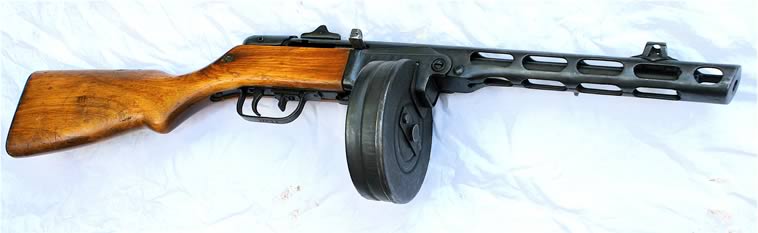 232-я стрелковая Сибирская Сумско-Киевская ордена Ленина Краснознамённая орденов Суворова и Богдана Хмельницкого дивизия. Формирование дивизии и выезд на фронт.На основании Приказа Народного Комиссара Обороны СССР от 29.11.1941 года командующий войсками Сибирского Военного округа генерал- лейтенант Медведев отдал приказ за № 0093 о формировании к 15 февраля 1942 года 453-й стрелковой дивизии.Укомплектовать дивизию было приказано на 50 % гражданами 1922- 1923 г.р., на 25 % выздоровевшими после ранения военнослужащими и на 25 %- военнообязанными из запаса не старше 35 лет.Старшими и средним начсоставом было приказано дивизию укомплектовать: на 25 % разбронированными из народного хозяйства, на 25 % выздоровевшими после ранения и на 50 % окончившими академии, военный училища и курсы.Местом формирования дивизии был назначен город Бийск Алтайского края, с расположением в нем головного полка. Пунктами формирования остальных стрелковых полков были назначены станции Алтайская и Троицкая Алтайского края.Ответственность за формирование дивизии была возложена на командира 76-го запасного лыжного полка майора Попова и военкома полка старшего политрука Момзикова.Из журнала боевых действий:15.12.1941 года. В дивизию начал прибывать личный состав. Первым из старшего начсостава прибыл майор Ермолаев, который был назначен командиром головного полка. Приказом Командующего Сибирским Военным Округом майор Улитин Иван Ильич был назначен командиром 453-й стрелковой дивизии. Майор Улитин родился в 1900 году, в семье крестьянина. В 1918 году был призван в РККА. С 1919 по 1922 года участвовал в гражданской войне. В 1922 году окончил Ивано- Вознесенское пехотное училище. В 1939 году участвовал в освобождении Западной Белоруссии и Западной Украины от белополяков. В 1940 году участвовал в боях с белофиннами. За боевые заслуги награжден двумя орденами «Красного Знамени» и медалью «XX лет РККА». До назначения в 453-ю стрелковую дивизию командовал 41-м стрелковым полком 84-й стрелковой дивизии.19 декабря 1941 года приказом Главного Политического управления РККА бывший начальник политотдела 44-й стрелковой дивизии старший батальонный комиссар Никифоров Федор Алексеевич был назначен военным комиссаром 453-й стрелковой дивизии. Старший батальонный комиссар Никифоров родился в 1903 году, в семье крестьянина, село Перелог Моложицкого района Ленинградской области. В 1925 году был призван в РККА. В период срочной службы в РККА окончил полковую школу 2-й артиллерийской бригады. В 19.. году окончил вечерний комвуз и поступил в Ленинградскую промышленную академию имени Сталина. В 1941 году, с первого дня Отечественной войны, был назначен начальником политотдела 44-й стрелковой дивизии. Старший батальонный комиссар Никифоров член ВКП\б\ с 1926 года, депутат Верховного Совета РСФСР.На должность начальника штаба 453-й стрелковой дивизии приказом Командующего Сибирским Военным Округом был назначен майор Шилов. Майор Шилов Петр Дмитриевич, родился в 1904 году, в семье служащего. В 1926 году был призван в РККА. В 1940 году окончил Военную Академию имени М.В. Фрунзе, после чего был назначен первым помощником начальника оперативного отдела штаба 34-й Армии. Перед назначением на должность начальника штаба 453-й сд командовал курсантским отрядом.3.01.1942 года.Майор Улитин, старший батальонный комиссар Никифоров и майор Шилов прибыли в город Бийск и приступили к исполнению своих обязанностей.12.01.1942 года.Личный состав дивизии приступил к занятиям по боевой и политической подготовке. Части дивизии расположились: полк формировавшийся на станции Троицкая в поселке Ново- Боровлянка, остальные полки и спецподразделения в городе Бийске.13.01.1942 года.Приказом командующего войсками Сибирского ВО 453-я стрелковая дивизия переименована в 232-ю сд. Частям и подразделениям были присвоены следующие номера: полку, расположенному в Ново- Боровлянка- 712-й стрелковый полк; полку расположенном сахарном заводе в городе Бийске- 498-й стрелковый полк; полку расположенному в лагере- 605-й стрелковый полк; артиллерийскому полку- 425-й артполк.Формирование дивизии продолжалось до 25 апреля 1942 года. Наряду с формированием личный состав дивизии усиленно занимался боевой подготовкой. К 27 апреля дивизия была укомплектована средним начсоставом на 93 %. Из общего числа начсостава 1017 человек- участвовало в боях 153 человека, из них в боях против немецких оккупантов- 123 человека. Из общего числа начсостава- 8 человек с высшим военным образованием, 524 человека со средним военным образованием, 405 человек окончили краткосрочные курсы и 8 человек без военного образования. 558 человек имели годовой и более практический командный стаж.Младшим начсоставом дивизия укомплектована на 66 %. Из общего числа 1702 младших командиров назначены по специальности 1419 человек. Из рядового состава назначено на должности младшего начсостава 207 человек. Имели практический командный стаж 291 человек, участвовало 298 человек. Рядовым составом дивизия была укомплектована на 109,9 %. Из общего числа 10012 до 1905 года рождения имелось 1722 человека, с 1905 по 1910 года рождения- 1521 человек, с 1910 года рождения и моложе- 6769 человек. Участвовало в боях- 1757 человек.Национальный состав дивизии составлял собою: русских- 75 %, ойротов- 8 %, украинцев- 7 %, казахов- 2 %, татар- 2 %, мордвинов- 2 %, белорусов- 1 %, прочих национальностей- 3 %.Социальный и партийно- комсомольский состав представлял собою из общего числа среднего начсостава- членов ВКП\б\- 15.5 %, кандидатов в члены ВКП\б\- 18.2 %, членов ВЛКСМ- 43.2 %, рабочих- 33.3 %, колхозников- 22.8 %, служащих- 43.9 %. Из общего числа политсостава членов ВКП\б\- 83.2 %, кандидатов в члены ВКП\б\- 16.3 %, членов ВЛКСМ- 0.5 %, рабочих- 17. 5 %, колхозников- 5.4 %, служащих- 77.1 %.Дивизия была обеспечена обувью и обмундированием- 100 %, лошадьми на 98.9 %, автотранспортом на 40 %, повозками на 40 %, кухнями на 34 %. Вооружением дивизия не была обеспечена. В боевой подготовке дивизия достигла следующих результатов: при удовлетворительном знании материальной части оружия, 88 ; личного состава выполнили 1-е и 2-е упражнение по стрельбе. Подготовлено было 372 снайпера, 1068 истребителей танков. Тактическая подготовка дивизии получила оценку- «удовлетворительно», подготовка артиллеристов- «хорошо», разведчиков и минометчиков- «удовлетворительно». В таком состоянии командование Сибирского Военного Округа передало 232-ю стрелковую дивизию Главному Управлению формирования Красной Армии.27.04.1942 года.На основании приказа Ставки Главного Командования, командующий Сибирского Военного Округа телефонограммой за № 2646 отдал распоряжение 232-й стрелковой дивизии отбыть на фронт.28 апреля 1942 года первый эшелон дивизии во главе с управлением дивизии отбыл из города Бийска. Последний эшелон отправился со станции Соколинская 2 мая 1942 года.11.05.1942 года.По приказанию Ставки Главного Командования Красной Армии, 232-я стрелковая дивизия выгрузилась на станции Арзамас Горьковкой области и вошла в подчинение 3-й Резервной Армии. Управление и спецподразделения дивизии расквартировались в с. Выездное. Части дивизии расквартировались в окрестных деревнях: 498-й стрелковый полк- в селе Красное, 605-й стрелковый полк- в селе Хватовка, 712-й стрелковый полк- в селе Кичанзино, 425-й артиллерийский полк- в селе Кирилловка.29.05.1942 года.По приказанию начальника Генерального Штаба Красной Армии, 232-я стрелковая дивизия перешла в подчинение 6-й Резервной Армии и отбыла из города Арзамас на станцию Лиски Воронежской области.4.06.1942 года.По распоряжению коменданта города Воронеж дивизия выгрузилась на станции Воронеж- 1 и расположилась в следующем порядке: Управление и спецподразделения на северо- западной окраине города Воронеж; 498-й стрелковый полк- на опушке леса 10 км юго- западнее города Воронеж; 605-й стрелковый полк, 214-й отдельный противотанковый дивизион и 237-й отдельный саперный батальон- биваком на опушке леса 2.5 км юго- восточнее Подклетное; 712-й стрелковый полк- биваком в роще 4 км южнее города Воронеж; 425-й артполк- биваком в роще 2 км южнее города Воронеж. По прибытию на место расквартирования части и подразделения дивизии приступили к боевой и политической подготовке.10.06.1942 года.Приказом начальника Воронежского боевого участка 232-й стрелковой дивизии была отведена полоса для подготовки к обороне на случай возможного прорыва противника к городу Воронеж. 10 июня в дивизию прибыл Командующий 6-й Резервной Армией генерал- майор Козлов.  11 июня командующий вместе с командованием дивизии, выехали на рекогносцировку участка обороны, после чего, по устному приказу командира дивизии произошло перемещение полков: 712-й сп расположился в роще 1.5 км северо- восточнее Струблище, 605-й сп- в роще восточнее Подклетное.Согласно боевого приказа 6-й Резервной Армии от 25 июня 1942 года 232-й сд было приказано рекогносцировать и подготовить оборонительный рубеж без всяких частей усиления на участке: Рамонь, Таврово протяжением 54 км, подготовляя передний край главной полосы сопротивления по восточному берегу реки Дон, имея предместные позиции на рубеже Гудовка, Ендовище. Дивизия имела основную задачу не оборону, а боевую подготовку.Задачу же занять оборону дивизия не получала и заняла оборонительный участок самостоятельно в ночь с 1-е на 2-е с 2.00 по тревоге. Оборонительный участок был занят по причине неясности обстановки на фронте 40-й Армии. Дивизия никакой информации о положении на фронте 40-й Армии не получала.Сосед справа по реке Дон должна была готовить оборону 159-я стрелковая дивизия, имея левый фланг Буровлянка, граница с ней Рамонь, Рамоньский племхоз, колхоз имени Мичурина, роща 1 км юго- западнее Гнездилово, Большая Трещевка. 159-я сд вышла и заняла оборону своего левого фланга одним стрелковым полком только 5 июля.Слева по реке Дон оборонительный рубеж должна была готовить 141-я стрелковая дивизия с правым флангом у устья реки Воронеж. Обеспечение стыков приказом было возложено с соседом справа на 232-ю сд, с соседом слева на 141-ю сд.Нарезка полковых участков обороны.После производства рекогносцировки командир 232-й сд нарезал следующие боевые участки частям дивизии:712-й сп с 3\425 ап должен был оборонять участок: Рамонь, колхоз имени Мичурина, Новоподклетное, выс. 158.0, имея боевое охранение западная окраина Хвощеватка усиленный стрелковый взвод, западная окраина Русская Гвоздевка усиленный стрелковый взвод, имея по переднему краю два батальона и 3-й батальон во втором эшелоне Моховатский лес с задачей обеспечение стыка с соседом справа. Имея границей справа- границу дивизии,границей слева- (иск.) Боровск, Новоподклетное, Губарево, Кривошеево. Участок полка по фронту составлял 24 км и предмостные позиции 4 км, общая протяженность участка 28 км.605-й сп с 2\425 ап должен был оборонять участок- южная окраина Новоподклетное, Труд, выс. 164.9, имея один батальон на предмостной позиции на рубеже по восточной окраине Губарево, Ендовище, Семилуки. Имея границей справа- границу 712-го сп, слева- северная окраина Гололобово, Труд, северная окраина Старое Село. Участок полка по фронту составлял 14 км и предмостные позиции 6 км, общая протяженность 20 км.498-й сп с 1\425 ап должен был оборонять участок Старое Село, Малышево, Трушкино имея боевое охранение на восточных скатах высоты 185.1 усиленный стрелковый взвод и стык дорог, что южнее Юневка в 1 км- усиленный стрелковый взвод. Имея границей справа- границу 605 сп, границей слева- границу дивизии. Участок полка по фронту составлял 26 км и предмостные позиции 4 км, всего 30 км.Состояние оборонительного рубежа.Рубеж отведенный 232-й сд для обороны инженерных сооружений не имел. Несмотря на то, что к тому времени миновал уже год войны и несмотря на огромный опыт боев за населенные пункты, приобретенный Красной Армии за год войны и несмотря также на то, что Воронеж уже подвергавшийся в 1941 году опасности захвата немцами с направления Елец, продолжал находиться под ударами войск противника, сосредоточенных на Курском и Харьковском направлениях, оборона города не была организована. Противотанковые заграждения, сделанные еще в 1941 году, пришли в негодность и к обороне были не пригодны. Отдельные ДЗОТы и окопы построенные на восточном берегу реки Дон 6-й Саперной Армией, в тактическом и инженерном отношениях были сделаны не грамотно и потому не могли быть использованы дивизией, о чем был и составлен акт совместно с представителем 6-й Саперной Армии. Таким образом 232-я сд получила рубеж совершенно не подготовленный к обороне.Оборудование рубежа обороны силами 232-й сд сталкивалось с множеством препятствий, так например, несмотря на тревожную обстановку, сложившуюся перед фронтом 40-й Армии, а также усилившиеся налеты авиации противника на город, что свидетельствовало об активизации действий на этом участке фронта и необходимости, в связи с этим форсирования оборонительных работ, лес для постройки ДЗОТ лесничествами не отпускался под мотивом отсутствия так называемых формуляров. Совершенно не было колючей проволоки, а также противотанковых и противопехотных мин.2 июля 1942 года.С 18.00 крупными авиационными налетами авиация противника производила бомбежки по бывшим местам сосредоточения и расположения стрелковых полков дивизии, но последних не оказалось, так как они были выведены в оборону и бомбежка авиации противника никакого ущерба дивизии не принесла.Штаб 232-й стрелковой дивизии расквартированный на западной окраине города Воронеж, совместно с учебным батальоном и противотанковым дивизионом, последние были из города выведены, а штаб дивизии к 16.00 подвергся бомбежке авиации, в результате которой был разбит корпус в котором распологался учебный батальон, а из состава штаба дивизии был убит начальник особого отдела лейтенант госбезопасности Зезин и ранен завделопроизводством артснабжения.232-я стрелковая дивизия 2-го формирования. ЖБД- июль 1942 года12.12.2016 Комментариев нетЖурнал боевых действий: Бои под городом Воронеж.3 июля 1942 года.Прорвав фронт 40-й Армии танковые и мотомехчасти противника форсированным маршем подходили к городу Воронеж, не встречая на пути движения крепкого сопротивления.Противник, воспользовавшись большим скоплением отходящих частей 40-й Армии в местах переправ через реку Дон: Ново- Животинное, Стар. Семилуки, Малышево, под прикрытием отходящих частей вел сосредоточение своих сил в указанных местах для форсирования реки Дон. Немецкие танки, покрытые чехлами с красными звездами, а его пехота двигалась на машинах в форме нашей армии и к исходу дня сбив боевое охранение южнее Юневка, сосредоточил около 100 немецких танков и части 57-й пехотной дивизии, а также подходили большие колонны немецких войск на автомашинах и танках, производил сосредоточение в Приволье, Латное, Девица, Дмитриевка. К исходу дня авиация противника делала налеты и производила бомбежку города Воронеж, а передовые части его отыскивали стыки.В течение всего дня через переправы Семилуки, Ново- Животинное и Малышево отходили тыловые части, обозы автомашины, раненые и отдельные группы красноармейцев, командиров. Большая часть из них проходила с Семилук  через город Воронеж и с Ново- Животинное на Рамонь.4 июля 1942 года.В ночь с 3 на 4 июля противник крупными силами форсировал реку Дон южнее устья реки Воронеж на участке 141-й стрелковой дивизии и вышел на Семилук, Шилово, Трушкино, чем угрожал обходом города Воронеж. Для воспрепятствования продвижению его на Таврово, Маслово, Никольское- начальником гарнизона города Воронеж был выброшен курсантский сводный полк начсостава.Ночью с 3-го на 4-е июля авиационной бомбежкой уничтожил переправу Малышево, чем отрезал отход частей 40-й Армии. С рассвета до поздней ночи, с промежутками через 30- 40 минут, производил ожесточенную бомбежку переднего края обороны 2-го батальона 498-го стрелкового полка и район расположения огневых артиллерийских и минометных позиций. Большая часть авиационного удара получили 5 и 6 стрелковые роты и в меньшей мере 4-я и 8-я стрелковые роты, имея в каждом залете от 50 до 70 самолетов и в течении дня сделал не менее 700- 800 самолето- вылетов.Противник повел наступление во фланг 2-му батальону 498-го сп по оврагу м. Трушкино и севернее Малышево. Весь удар противника приняла 6-я стрелковая рота, которая занимала оборону севернее Малышево. Завязался ожесточенный бой, в результате которого противник понес огромные потери, но и потери батальона были большие. 5-я стрелковая рота неоднократно переходившая в штыковые атаки и наносившая противнику жестокие удары была полностью уничтожена, а от 6-й стрелковой роты осталось не более 10 человек. Остальные пали в бою, отражая атаки противника. На участке 5-й стрелковой роты погиб комиссар полка батальонный комиссар Васильев.Смяв 2-й батальон 498-го сп танки и пехота противника устремились к юго- западной окраине Воронеж, одновременно зайдя в тыл 4-й и 8-й стрелковым ротам и устремляясь дальше на север к 10.00 противник сосредоточил по берегам большую группу танков и до 2-х батальонов пехоты в южной окраине леса, что юго- западнее города Воронеж, где и окружил КП 498-го сп.На протяжении всего дня остатки 2-го батальона 498-го сп и защитники командного пункта вели тяжелый, неравный бой с превосходящими силами противника, одновременно распространяясь на север по западному берегу реки Дон, танки и пехота противника к 16.00 появились у устья реки Девица.Отдельные группы, переправившись через реку Девица стали приближаться к полотну железной дороги у Стар. Семилуки и к мосту через реку Дон. 3-й батальон 605-го стрелкового полка находясь на предмостных позициях Терновое, Ендовище, огнем противотанковых пушек и ружей ПТР нанес противнику большие потери и все атаки противника были отбиты, каждый раз неся большие потери откатывался на исходные позиции. Во второй половине дня на южной окраине города Воронеж вышла танковая бригада, которая сосредоточилась в районе казарм. Для выяснения обстановки на фронте в штаб дивизии приезжал комиссар и начальник оперативного отдела штаба фронта, коим была дана полная информация создавшегося положения на участке 498-го стрелкового полка.5 июля 1942 года.Командующим фронтом было приказано любой ценой восстановить оборону на участке Малышево.В 2.30 лично командир и комиссар дивизии поставили задачу резерву 3-го батальона 498-го сп и двум стрелковым ротам учебного батальона в районе дач обкома партии восстановить положение 2\498 сп, наступление коего по распоряжению Командующего фронтом должна была поддержать танковая бригада и командир дивизии лично поставил задачу командиру танковой бригады в 3.00 наступать совместно с резервом дивизии на Малышево и восстановить положение, но командир бригады ответил, что такого приказа от командира корпуса не имел, а имел задачу очистить от автоматчиков рощу «Длинную», что юго- западнее Воронеж. В 5.00 танковой бригаде вторично был передан приказ Командующего начальником артиллерии дивизии о поддержании наступления резерва дивизии. Командир бригады приказа не выполнил. Выполняя поставленную задачу 3-й батальон 498-го стрелкового полка и две роты учебного батальона к 10.00 овладели рощей юго- западнее Трушкино, отм. + 2.0 и рощей западнее Шилово, уничтожив при этом полностью венгерский батальон противника и удерживал занятый рубеж до исхода дня. В ответ противник предпринял контратаку двумя батальонами с направления Шилово, Трушкино во фланг 3-го батальона 498-го стрелкового полка. В результате ожесточенного боя с превосходящими силами противника, который нес огромные потери и к вечеру была брошена немецкая танковая группа с направления южная опушка рощи «Длинная» в тыл, которая наносила удар батальону с тыла. Командир батальона, старший лейтенант Зайцев пал смертью храбрых, отражая атаки лично находясь за станковым пулеметом. И к исходу дня 5 июля от брошенного резерва дивизии осталось 17 человек красноармейцев и комиссар батальона старший политрук Ткаченко, который выводил эту группу из окружения, пробираясь на восточный берег реки Воронеж.С постановкой задачи резерву, лично командиром дивизии, была поставлена задача одной стрелковой роте учебного батальона на выручку командного пункта 498-го сп, окруженного автоматчиками и танками. Эта рота повела наступление на северо- восточную опушку рощи «Длинная», где была встречена ураганным огнем автоматов и минометов и к 16.00 пала смертью храбрых.К исходу дня, командир 498-го сп со своим штабом и группой автоматчиков пробивался из окружения в направлении командного пункта командира 1-го батальона 498-го сп, который находился на безымянной высоте, что юго- западнее рощи «Круглая» 1.5 км. При выходе из окружения был ранен командир 498-го сп майор Ермолаев. Командование полком принял начальник 1-го отделения майор Марциленко. В 20.30 танковая бригада пошла в наступление на Малышево, когда уже резерв дивизии был почти полностью уничтожен. Южнее города Воронеж в 3-х км по большаку танковая бригада была встречена ураганным огнем противотанковых средств противника, где потеряв несколько танков, вернулась на исходные позиции.К исходу дня отдельными танковыми группами противник производил нащупывание нашей противотанковой обороны с одновременным применением танковой атаки в количестве до 60 машин на южной окраине города Воронеж, где встречая каждый раз организованный противотанковый огонь нес потери и отходил на свои исходные позиции. В этот же день перед фронтом 605-го стрелкового полка немцы несколько раз пытались переправиться через ж.д мост, но все их попытки были сорваны, однако угроза использования моста оставалось реальной. В ночь на 5 июля, чтобы воспрепятствовать переходу немцев через мост, была послана группа сапер, во главе с командиром саперного взвода младшим лейтенантом Кавериным и пробравшись на мост саперы в 3.00 подорвали одну ферму моста. Кроме взрыва фермы на мост был пущен горящий состав стоявший на разъезде Подклетное, чем и был забит.Тем временем противник все больше распространяясь на север на западном берегу реки Дон заходил во фланг и тыл 3-му батальону 605-го стрелкового полка, находившемся в боевом охранении и к исхлду дня пехота и танки противника вклинились в оборону 3\605 сп, создалась угроза окружения батальона и угрожая захватом переправы у Стар. Семилуки, через которую должен был переправляться 3-й батальон 605-го сп. Действительно обстановка сложилась так, что немцы оказались ближе к переправе чем 3\605 сп. Чтобы недопустить проникновения немцев на восточный берег, переправа была взорвана. 3-му батальону было приказано отойти на восточный берег в районе севернее совхоза Опорный Пункт. В этот же день в 6.00 ожесточенной бомбежке подвергся командный пункт дивизии, в результате которой было 3 прямых попадания авиабомб, убежище обвалилось. Здесь же были убиты начальник штаба дивизии подполковник Шилов, дивизионный инженер капитан Гиммельфарб, адъютант командира дивизии старший лейтенант Иванов и ряд других штабных командиров. Город в течение дня подвергался массовым ожесточенным авианалетам и в 19.00 КП дивизии был переведен в район Учхоза. Во время авиационного налета на КП командир дивизии полковник Улитин получил легкую контузию.6 июля 1942 года.В течение 6 июля противник обеспечивая себе плацдарм южнее города Воронеж вел наступление пехотой и танками с тыла на оборонительный участок 8-й стрелковой роты, что западнее отметки 130.6 и на участок 1-го батальона 498-го стрелкового полка, указанные части вели ожесточенные бои, одновременно противник производил танковые атаки с группой автоматчиков на южную окраину города Воронеж, но атаки успеха не имели. В районе Стар. Семилуки, Ендовище, Старое Село, Петино противник сосредоточил крупные пехотные и танковые силы.Лишившись стационарных переправ немцы организовали на участке 605-го стрелкового полка 3 переправы у устья реки Девица, 100- 150 метров севернее ж.д. моста в районе Семилук и в районе переправы Стар. Семилуки. В течение всего дня передний край обороны 605-го стрелкового полка и командный пункт его в роще «Фигурная», что восточнее Подклетное подверглись ожесточенной авиационной обработке.Воспрепятствовать форсированию реки в этих местах 1\605 сп, расположенный в этом районе, не мог, так как противотанковые орудия и пушки 27 года в этом районе были уничтожены огнем артиллерии с танков с западного берега. В результате ожесточенной обработки боевых порядков батальона авиацией, артиллерийско- минометным огнем, огневая система батальона была почти полностью уничтожена. В течение всего дня 1\605 сп отбил несколько атак при поддержке огнем 2\425 ап, но будучи обескровленным в результате больших потерь- был смят противником. Пехота и танки противника устремились в стык между 605-го 498-го стрелковых полков. В результате создавшейся обстановки 1-му батальону 498-го сп и 1-му батальону 605-го сп была поставлена задача загнуть левый фланг батальонов и с упором в южной окраине города Воронеж, а командиру 498-го стрелкового полка была поставлена задача связаться с командиром танковой бригады для совместных действий. К исходу дня остатки 3-го батальона 605-го сп с командиром вышли на восточный берег реки Дон в районе Новоподклетное. В течение 6 июля противник к исходу дня обеспечил себе плацдарм южнее города Воронеж и подтянул свежие части 167-й пехотной дивизии и часть 318-й пехотной дивизии, танковый корпус в количестве 250 танков, из них 150 танков на южном плацдарме и до 100 танков в районе Стар. Семилуки. Севернее города Воронеж подходили части 387-й пехотной дивизии на участок 712-го стрелкового полка. Боевое охранение 712-го сп вело с передовыми частями противника бой.7 июля 1942 год.Обработка авиацией противника КП 605-го стрелкового полка в роще «Фигурная» усилилось, самолеты налетали по 70- 80 штук, связь с батальонами и штадивом была прервана, КП стали окружать автоматчики. В рощу вошли танки и пехота противника. Положение стало угрожающим, в результате чего КП 605-го стрелкового полка переместился на южную опушку леса, что севернее парка. К 13.00 захватив рощу «Фигурная», противник сосредоточил здесь до 40 танков, много бронемашин, мотоциклов и пехоты, до батальона пехоты сосредоточилось в поселке Труд и до двух пехотных рот Подгорное с танками. В течение всего дня 605-й стрелковый полк вел ожесточенный бой с во много раз превосходящими силами, сдерживая натиск противника стремившегося прорваться к городу на северную окраину. На усиление 605-го сп был выброшен саперный батальон и зенитная батарея, вооруженная ружьями ПТР, которые заняли оборону по западной опушке рощи, что севернее высоты 164.9 и высоту 164.9. Четыре раза немцы пуская вперед танки, бросались в атаку, но каждый раз откатывались, неся большие потери. В одном только этом бою немцы потеряли до 1200 солдат и офицеров, 6 танков, 2 бронемашины и много другого вооружения. К 19.40 противник ввел в бой свежие силы, поддержанные 16 танками, подавив нашу огневую систему сильным минометным и артиллерийским огнем, противник оттеснил 1-й и 3-й батальоны 605-го стрелкового полка к городу и одновременно разрезая оборону по линии железной дороги идущей с Семилук. Прорвавшись на стыке между 1-м и 2-м батальонами 605-го сп, мелкими группами вклинился в северо- западную часть города. Остатки 1 и 3 батальонов 605-го сп в 22.00 стали выходить из окружения в направлении СХИ, где и перешли к обороне. 2-й батальон 605-го сп имея открытый левый фланг своей 5-й ротой перешел к обороне по южной опушке леса, что севернее Подгорное фронтом на юг, чем воспрепятствовал продвижению противника на север. Остатки 498-го стрелкового полка отошли на западную окраину Воронеж совместно с танковой бригадой, где вели бой до вечера 8 июля. Под давлением превосходящих сил противника, имея в своем тылу просочившиеся танки и автоматчиков, понеся огромные потери, остатки полка перешли на восточный берег реки Воронеж и по приказу начальника гарнизона города Воронеж перешли к обороне в предмостном районе.В 12.00 на командном пункте дивизии в район Учхоза прибыл командарм 40-й Армии с небольшой группой оперативных работников и по его устному приказу 232-я стрелковая дивизия перешла в подчинение 40-й Армии. С утра 7 июля подходили артиллерийские полки РГК 694-й и 1156-й, кроме них в лесу западнее Арт. К. сосредотачивалась 18-я стрелковая бригада.121-я стрелковая дивизия, выходящая из окружения, к 13.00 выдвинула один полк к северной окраине города Воронеж, которому была поставлена задача уничтожить мелкие части противника, просочившиеся на западную и северную окраину города Воронеж. Но полк 121-й сд задачи не выполнил и отошел в район СХИ. По приказу командарма 40 в 18.00 было предпринято наступление силами 18-й стрелковой бригады при поддержке танковой бригады с задачей: выбить противника с Подгорное и рощи «Круглая». Подгорное подверглось мощной артиллерийской обработке в течение 30 минут, после чего танки и пехота пошли в атаку и к исходу Подгорное было захвачено нашими частями, но противник бросил в контратаку свежие силы и 18-я бригада отошла на свой исходный рубеж. В 10.00 командарм 40 получил радиограмму от командира танковой бригады, которая находилась на южной окраине города Воронеж следующего содержания: «горючее и боеприпасы на исходе, в 22.00 начинаю отход на восточный берег реки Воронеж». Посланные 2 танка «КВ» с приказанием удерживать оборону танковой бригаде на южной окраине,- танки пройти через северную окраину города Воронеж не могли.8 июля 1942 года.По приказу командарма 40, дивизия перешла к обороне на участке Куляшовка, Новоподклетное, одновременно с этим было приказано собрать остатки 498-го стрелкового полка, учебный и саперный батальон.10 июля 1942 года. Лес, 1.5 км северо- западнее Чертовицкое.С 10 июля 1942 года приказом командующего Воронежским фронтом 232-я стрелковая дивизия была введена в состав 60-й Армии и перешла к обороне по восточному берегу реки Дон на рубеже Буровлянка, Новоподклетное. Дивизии были приданы 7-й и 14-й истребительные бригады и 476-й отдельный танковый батальон. Дивизия с частями усиления расположилась в обороне в следующем порядке: 712-й стрелковый полк с 3\425 ап на участке колхоза имени Мичурина, Новоподклетное до слово «Шк.», 605-й стрелковый полк с 2\425 ап на участке (иск.) Новоподклетное, юго- западная опушка рощи Подгорное, 498-й стрелковый полк был отведен на станцию Бор для доукомплектования.19 июля 1942 года. Лес, 1.5 км северо- западнее Чертовицкое.В 8.00 19 июля 1942 года 60-я Армия перешла в наступление. Артиллерия 232-й стрелковой дивизии и приданных частей получила задачу своим огнем поддерживать наступающие части 161-й стрелковой дивизии, вести борьбу с артиллерией и минометами противника в районе Губарево, Стар. Семилуки, Подклетное. В результате артиллерией дивизии было уничтожено 4 орудия, 5 минометов и 5 станковых пулеметов противника. Подавлены 2 артиллерийские и 2 минометные батареи, 3 станковых пулемета.К этому времени в районы Хвощеватка, Панская Гвоздевка, Благовещенка противник подтянул значительные силы, в том числе понтонные части, намереваясь форсировать реку Дон.Для более эффективного отражения возможных атак противника, командир дивизии сузил участок обороны 712-го стрелкового полка, укоротив его левый фланг до озера Антоновка. Для усиления участка обороны 712-го сп в его боевых порядках были расположены 14-я истребительная бригада и 476-й отдельный танковый батальон. Оборона участка Ямное, Новоподклетное, (иск.) Подгорное была возложена на 605-й стрелковый полк, усиленный 3-м батальоном 498-го стрелкового полка (неполного состава), 498-й стрелковый полк расположился в роще 2.5 км севернее Чертовицкое, составляя резерв командира дивизии. Для усиления 232-й стрелковой дивизии командующий 60-й Армией передал в оперативное подчинение командира 232-й сд части 75-го Укрепрайона и 558-го стрелкового полка 159-й стрелковой дивизии.24 июля 1942 года. Лес северо- западнее Чертовицкое.Группа войск генерала Чибисова вела успешное наступление по западному берегу реки Дон в юго- западном направлении. Для содействия успеху группы, командир дивизии на основании приказа командующего 60-й Армии решил:а) 558-му стрелковому полку форсировать реку Дон на участке Вериловка, Гнездилово и во взаимодействии с группой генерала Чибисова наступать в направлении Ольховатка, Репное.б) Правым флангом 712-го стрелкового полка форсировать реку Дон в районе колхоза имени Мичурина, Ново- Животинное и во взаимодействии с 558-м стрелковым полком наступать вдоль западного берега реки Дон в направлении Хвощеватка.в) Частям дивизии оставшимся в обороне на восточном берегу реки Дон, огнем и активными действиями разведчиков сковывать противника, находясь в готовности к форсированию реки Дон по дополнительному распоряжению.На основании этого приказа 558-й стрелковый полк и два батальона 712-го стрелкового полка форсировали реку Дон и повели наступление в указанных направлениях. От 605-го стрелкового полка на восточный берег реки Дон переправились три группы разведчиков для действий в направлениях Губарево, Стар. Семилуки.Преодолевая упорное сопротивление противника подразделения действовавшие на западном берегу реки Дон достигли: 558-й сп рубежа дороги из Нижняя Верейка в Вериловка, 2-й батальон 712-го сп района отдельных домиков севернее Хвощеватка. Тем временем сосед справа- 104-я отдельная стрелковая бригада получила приказ перейти к обороне. С целью недопущения разрыва в стыке с соседом справа, части дивизии действовавшие на западном берегу реки Дон по приказу Командующего также перешли к обороне.27 июля 1942 года.В связи с возросшей активностью противника на участке соседа справа, на основании приказа Командующего о переходе 232-й стрелковой дивизии с частями усиления к обороне, командир дивизии решил:а) 558 сп оборонять участок Кривобор, (иск.) колхоз имени Мичурина, обеспечивая стык правого фланга дивизии с левым флангом Брянского фронта, имея один батальон на западном берегу реки Дон для взаимодействия с частями Брянского фронта.б) 712-й стрелковый полк с 1-м батальоном 498-го стрелкового полка и 3-м дивизионом 425-го артиллерийского полка оборонять рубеж колхоз имени Мичурина, (иск.) Ямное.в) 605-й стрелковый полк с 3-м батальоном 498-го стрелкового полка си 2-м дивизионом 425-го артполка оборонять рубеж Ямное, (иск.) Подгорное.г) 7-й истребительной бригаде занять участок противотанковой обороны Кривобор, (иск.) Севрюковка, имея противотанковый резерв в районе совхоза Комсомолец.д) 75-му Укрепрайону занять противотанковую оборону на участке Севрюковка, высоту западнее Рамоньский Племхоз.29 июля 1942 года. Лес, 1.5 км северо- западнее Чертовицкое.Противник, перед соседом справа усилил свою активность. На участке 558-го стрелкового полка противник предпринял разведку боем, успешно отбитую нашим артиллерийско- минометным огнем. Командир дивизии приказал для усиления правого фланга направить в резерв командира 558-го стрелкового полка 2-й батальон 498-го стрелкового полка. Командный Пункт дивизии был перемещен в рощу 1 км восточнее Айдарово.31 июля 1942 года. Лес, 1 км восточнее Айдарово.Для усиления обороны восточного берега реки Дон командир дивизии решил сузить участок обороны 712-го стрелкового полка, поставив между 558-м стрелковым полком и 712-м стрелковым полком 3-й батальон 498-го стрелкового полка на рубеже колхоз имени Мичурина, (иск.) Ново- Животинное, передний край обороны всех частей иметь строго по восточному берегу реки Дон, 1-му и 2-му батальонам 498-го стрелкового полка находиться в резерве дивизии для контратак на участках 712-го и 558-го стрелковых полков. 712-му стрелковому полку оборонять рубеж Ново- Животинное, (иск.) Ямное, имея на западном берегу реки Дон боевое охранение в составе одной стрелковой роты; 605-му стрелковому полку оборонять рубеж Ямное, Ново- Подклетное, обеспечивая стык с соседом слева.232-я стрелковая дивизия 2-го формирования. ЖБД- август 1942 года12.12.2016 Комментариев нетЖурнал боевых действий 232-й стрелковой дивизии за август 1942 года:5 августа 1942 года. Лес, 1 км восточнее Айдарово.Дивизия с частями усиления продолжает оборонять занимаемый рубеж, непрерывно укрепляя его борону, совершенствуя боевую подготовку.По данным разведки, противник сосредоточил значительные силы пехоты и танков в районе Хвощеватка, а в Хощеватка готовит плоты и другие переправочные средства, готовясь к активным действиям.Для успешного отражения атак противника командир дивизии решил: приблизить средства ПТР и ПА к берегу реки Дон для непосредственного обстрела зеркала воды, усилить участок обороны 712-го стрелкового полка за счет 59-го отдельного пулеметно- артиллерийского батальона 75-го Укрепрайона, который расположить на участке: (иск.) озеро Стрелецкое, Медовка, Борисевка, озеро Ольховец, озеро Антоновка, лес восточнее Струдлище.11 августа 1942 года. Лес, 1 км восточнее Айдарово.С 5-го по 11-е августа дивизия с частями усиления продолжала выполнять поставленную задачу. Два взвода пешей разведки и взвод автоматчиков 558-го стрелкового полка совершили внезапный налет и овладели Вериловка. Пулеметчики подразделения младшего лейтенанта Хлюстикова 712-го стрелкового полка сбили немецкий самолет «Фокке Вульф».Бои за рощу «Клин» и Губарево.11- 15 августа 1942 года. Лес, 1 км восточнее Айдарово.Боевые действия проведенные подразделениями 232-й сд с 11 по 15.08.1942 года не носили частного характера, а входили составной частью в общий план операций Воронежской группировки войск по окружению войск противника в районе Воронеж, уничтожению его и захвату матчасти. На период наступательных действий соединений 60-й Армии в направлении Подклетное, ж.д. мост через реку Воронеж, перед частями 232-й стрелковой дивизии приказом Командующего 60-й Армии была поставлена задача:а) Упорно оборонять восточный берег реки Дон.б) Переправой на западный берег реки Дон части сил дивизии сковать перед фронтом дивизии максимальное количество войск противника для чего: 712-му стрелковому полку овладеть Хвощеватка и рощи вокруг нее; 605-му стрелковому полку вести активную разведку в направлении: Губарево; 558-му стрелковому полку 159-й стрелковой дивизии приданному 232-й стрелковой дивизии, во взаимодействии с 104-й отдельной стрелковой бригадой Брянского фронта, наступать на западном берегу реки Дон в южном направлении с целью овладения Гнездилово, Ольховатка; 498-му стрелковому полку активной разведкой в направлении Ольховатка, Репное и переправой одной роты на западный берег реки Дон, прикрывать с севера и северо- запада наступательные действия 712-го стрелкового полка.в) Наступательными действиями на западном берегу реки Дон содействовать продвижению частей Брянского фронта в южном направлении.Поведение противника.Будучи занятым, главным образом, на Воронежском театре военных действий в районе междуречья западнее и юго- западнее Воронеж, противник перед фронтом дивизии активных действий не проявлял, ограничиваясь артиллерийско- минометным и пулеметным обстрелом боевых порядков нашей обороны, одновременно производя инженерные работы по западному берегу реки Дон: отрывая окопы, ставя проволочные заграждения и минные поля, оборудуя в населенных пунктах, особенно в Хвощеватка, в домах ДЗОТы и огневые точки для автоматического оружия и наблюдательные пункты.Авиация противника производила интенсивные разведывательные полеты и неоднократно бомбардировала боевые порядки дивизии, главным образом на участке 605-го стрелкового полка в районе Ямное, Новоподклетное, роща восточнее Новоподклетное.Соотношение сил:По далеко не полным данным, перед фронтом дивизии непосредственно у берега реки Дон противник располагал:Пехоты- до 3-х полков.Пистолетов- 1150.Винтовок- 2810.Ручных пулеметов- 199.Станковых пулеметов- 84.81 мм минометов- 36.6 ствольных минометов- 1.Ружей ПТР- 20.37 мм орудий- 18.75 мм орудий- 22.150 мм орудий- 3.Радиостанций- 1.Грузовых автомашин- 35.Повозок- 100.Мотоциклов- 18.Против противника данной численности 232-я сд, не ослабляя обороны на восточном берегу реки Дон, могла выставить:Пехота- до 3-х батальонов.Винтовок- 1236.ППШ- 175.Ручных пулеметов- 57.Станковых пулеметов- 26.Ружей ПТР- 62.76 мм орудий- 2.45мм пушек- 2.82 мм минометов- 28.50 мм минометов- 30.Ампулометов- 6.Из одного этого сопоставления сил видно явное преимущество противника в численности и в вооружении, не считая преимуществ, которые давала противнику местность, а также положение хорошо укрепившейся обороняющейся стороны.Боевые действия частей.558-й стрелковый полк, имея на западном берегу реки Дон батальон и 5 роту, занимавшую Вериловка в ночь с 11 на 12.08.1942 года переправил на западный берег еще один батальон пехоты и с рассветом начал наступление в южном направлении. Одновременно, 5 рота повела наступление на хутор южнее Вериловка, являющийся хорошо укрепленным опорным пунктом противника. Атака хутора результатов не дала вследствие ураганного ружейно- пулеметного и артиллерийско- минометного огня противника и к исходу 12 августа 5-я стрелковая рота сосредоточилась у северной окраины хутора. К исходу дня подразделения 558-го стрелкового полка вышли к треугольнику дорог, что юго- западнее Вериловка и окопались, остановленные ожесточенным огнем противника из района отметки 111.2 и из оврага, что тянется от отметки 111.2 в юго- восточном направлении к берегу реки Дон, где противник имел несколько ДЗОТ и большое количество минометов, в том числе 6-ти ствольный миномет.Учитывая потери понесенные в первый день боя, командир 558-го стрелкового полка майор Гренев в ночь с 12 на 13.08.1942 года переправил на западный берег реки Дон и ввел в бой еще один батальон. Таким образом, на 13.08.1942 года на участке 558-го сп на западном берегу реки Дон действовали 1 и 3 батальоны и 5-я рота 2-го батальона. Все эти подразделения, ранее уже участвовавшие в боях, были не полного состава. В течение 13 августа 1942 года 1-й и 3-й батальоны продолжали вести бой на рубеже треугольника дорог, с 5-й стрелковой ротой, после безуспешных попыток атаковать в лоб противника, засевшего на хуторе южнее Вериловка, стала совершать маневр по окружению и блокировке хутора.Продвижение подразделений 558-го стрелкового полка тормозилось явным отставанием соседа справа- 104-й отдельной стрелковой бригады. И командир полка, опасаясь образования разрыва с соседом, приспособил темп наступления к темпу продвижения 104-й осбр.14.08.1942 года, подразделения полка, взаимодействуя с 104-й осбр, атаковали передний край обороны противника на гребне высоты, что южнее отметки 111.2. Противнику был нанесен значительный урон. За сутки противник потерял не менее 250 человек убитыми и ранеными. Взяты в плен солдат и ефрейтор 543-го пехотного полка.15.08.1942 года продолжались бои с противником на гребне тех же высот. Этот день принес новый успех 558-му стрелковому полку. Передовые подразделения с боем овладели хутором Мокрый, захватив при этом 1 противотанковое орудие, 10 ручных пулеметов, 50 винтовок, 10 автоматов, 5 пистолетов, много боеприпасов и обмундирования.После контратаки противника силою до батальона при поддержке 15 танков, подразделения оставили хутор «Мокрый» и окопались на гребне высоты на рубеже отм. 111.2. В связи с приостановкой продвижения 104-й отдельной стрелковой бригады, подразделения 558-го стрелкового полка закрепились на достигнутом рубеже и в течение последующих дней продолжали здесь закрепляться.На участке 712-го стрелкового полка, на западном берегу реки Дон, в ночь с 11 на 12.08.1942 года переправились севернее Хвощеватка 2-й стрелковый батальон и южнее Хвощеватка 7-я стрелковая рота.С рассветом 12.08.1942 года, 2-й стрелковый батальон перейдя в наступление и преодолевая огневое противодействие противника, с боем заняли рощу «Квадратная» севернее Хвощеватка и повел наступление на рощу «Клин» северо- западнее Хвощеватка. К исходу дня, подойдя почти вплотную к роще «Клин», 2-й стрелковый батальон изготовился к атаке, но осуществить ее не смог, из- за ураганного огня противника. 7-я стрелковая рота подойдя двумя взводами к южной окраине Хвощеватка, залегла, также остановленная интенсивным огнем противника.В течение 13.08.1942 года, произведя несколько попыток атаковать противника в роще «Клин» и понеся при этом потери. 2-й стрелковый батальон окопался перед северо- западной и северо- восточной опушками рощи. Разведкой было установлено наличие вокруг рощи «Клин» сплошных полос минных полей, проволочного заграждения и большое количество пулеметных гнезд. С целью подкрепления 2-го стрелкового батальона, командир 712-го стрелкового полка майор Сычев переправил в ночь на 13.08.1942 года на западный берег 9-ю стрелковую роту. 7-я стрелковая рота продолжала находиться южнее окраины Хвощеватка, остановленная огнем противника.Противник, потесненный подразделениями 712-го стрелкового полка и понеся значительные потери от огня нашей артиллерии, минометов и Реактивных Снарядов, за ночь спешно подтянул из глубины резервы в виде автоматчиков и танков и утром силою до батальона автоматчиков с 50 танками контратаковал 2-й стрелковый батальон. Невзирая на ожесточенный огонь нашей артиллерии и минометов, почти целиком уничтоживших пехоту, следовавшую за танками. Танкам удалось расстроить боевые порядки и нанести значительные потери 2-му стрелковому батальону в живой силе и вооружении.В течение 15.08.1942 года 2-й стрелковый батальон отошедший в результате танковой контратаки, к роще «Сапожок» северо- восточнее Хвощеватка, продолжал бой за овладение рощей «Квадратная». Противник успев за ночь опоясать рощу «Квадратная» сплошнами минными полями, оказывал упорное огневое сопротивление. В течение последующих дней, 2-й стрелковый батальон, после безуспешных попыток овладеть рощей «Квадратная», закреплялся в районе рощи «Сапожок». В результате боев в районе Хвощеватка противнику нанесен значительный урон. Противник потерял до 650 солдат и офицеров убитыми и ранеными, 8 танков, 6 станковых пулеметов, 3 миномета и др. 1 танк противника был захвачен в исправном состоянии и по приказу командующего сожжен.На участке 605-го стрелкового полка разведгруппы переброшенные на западный берег реки Дон, в ночь с 11 на 12.08.1942 года пытались вести разведку в глубине обороны противника, но встреченные организованным огнем противника, окопались. 1-я стрелковая рота против юго- восточной окраины Благовещенка, 7-я стрелковая рота- в излучине реки Дон, оседлав устье реки Ведуга, два взвода 5-й стрелковой роты на рубеже отметки 82.2-2.12 августа 1942 года командир 605-го стрелкового полка получил приказ Командующего овладеть рощей восточнее Губарево, что по замыслу командования должно было содействовать успешному наступлению 161-й стрелковой дивизии на район Подклетное. Для овладения рощей, командир 605-го стрелкового полка подполковник Васильев переправил на западный берег реки Дон весь 3-й стрелковый батальон. К исходу дня, 12.08.1942 года, 3-й стрелковый батальон сломив сопротивление противника, овладел рощей и северной окраиной Губарево.В течение 13.08.1942 года 3-й стрелковый батальон выдержал несколько ожесточенных контратак противника. Контратаки поддерживались танками. 3-й стрелковый батальон почти полностью уничтожил в этих боях батальон пехоты противника. Противник подтянув резервы, большой массой пехоты, автоматчиков, при поддержке танков, вновь контратаковал 3-й стрелковый батальон. К 19.00 батальон был почти полностью окружен и к 21.30 с боем, захватив раненых, вышел из окружения к устью реки Ведуга.На следующий день, 14.08.1942 года, 3-й стрелковый батальон вместе с переправившимся на западный берег реки Дон 2-м стрелковым батальоном, снова повел бой за овладение рощи восточнее Губарево и вышел на северную окраину рощи. К 18.00 противник силою до 2-х батальонов пехоты контратаковал 2-й и 3-й стрелковые батальоны. Контратака была отбита с большими для противника потерями.В течение 15.08.1942 года бой за рощу продолжался с неослабевающей силой. Противник контратаковал непрерывно, вводя в бой все новые и новые подразделения и танки. За два дня боев 2-й и 3-й стрелковые батальоны уничтожили не менее 490 солдат и офицеров, 7 танков и много вооружения. После отражения многочисленных контратак противника 2-й и 3-й стрелковые батальоны сосредоточились в излучине реки Дон, севернее устья реки Ведуга, где и находился до переправы на восточный берег реки Дон.Потери:За дни боев с 12 по 15.08.1942 года противник перед фронтом дивизии потерял свыше 1500 солдат и офицеров убитыми и ранеными, 21 танк, много пулеметов, винтовок, автоматов и другого вооружения.За этот же период части дивизии потеряли убитыми, ранеными и пропавшими без вести свыше 1000 человек, 457 винтовок, 17 наганов, 60 ППШ, 34 ручных пулемета, 18 станковых пулеметов, 24 ружья ПТР, 5 пистолетов «ТТ», 12 минометов, Р- 50, 4 миномета 82 мм и др.16 августа 1942 года. Лес, 1 км восточнее Айдарово.Поскольку дивизия выполняла поставленную перед ней задачу, для усиления обороны восточного берега реки Дон, командир дивизии на основании приказа Командующего 60-й Армии решил:Часть подразделений действовавших на западном берегу, отвести на восточный берег реки Дон на прежние оборонительны рубежи, усилить передний край обороны и создать в частях вторые эшелоны.На западном берегу были оставлены: от 558-го стрелкового полка- два батальона для наступления по западному берегу реки Дон во взаимодействии с 104-й отдельной стрелковой бригадой, от 498-го стрелкового полка- боевое охранение в составе 1- 2 взводов, от 712-го стрелкового полка в районе севернее Хвощеватка 2-й стрелковый батальон, а в районе южнее Хвощеватка- боевое охранение силою до 1- 2 взводов; от 605-го стрелкового полка- боевое охранение силою 1- 2 взвода.19 августа 1942 года. Лес, 1 км восточнее Айдарово.Перед 3-м батальоном 558-го стрелкового полка противник четырьмя танками предпринял разведку боем. Метким выстрелом из ПТР красноармеец Катин подбил один танк. Танк сгорел. Остальные повернули обратно. По данным разведки, противник перед фронтом дивизии производит замену разбитой в боях 387-й пехотной дивизии частями «СС», намереваясь повидимому предпринять активные действия в районе Хвощеватка на стыке 60-й и 38-й Армий. Для успешного отражения возможных попыток противника форсировать реку Дон, командир дивизии решил:498-й сп с 60-м ОПАБ 75-го укрепрайона оборонять участок до разгранлинии с 38-й Армией. На командира 498-го стрелкового полка возложена ответственность за обеспечение стыка. 2-й стрелковый батальон 498-го стрелкового полка иметь во втором эшелоне с задачей подготовить к обороне участок- отметка151.0, перекресток троп 1 км южнее Назарово.2-й стрелковый батальон 712-го стрелкового полка переправить на восточный берег реки Дон и расположить на прежнем участке обороны. 605-му стрелковому полку с 59-м ОПАБ 75-го укрепрайона оборонять прежний рубеж. 2-й стрелковый батальон 498-го сп отправить в распоряжение командира 498-го стрелкового полка.23 августа 1942 года. Лес, 1 км восточнее Айдарово.На основании распоряжения Командующего 60-й Армии 558-й стрелковый полк вышел из оперативного подчинения 232-й стрелковой дивизии. Его место в обороне заняла 253-я отдельная стрелковая бригада.24 августа 1942 года. Лес, 1 км восточнее Айдарово.Перед фронтом дивизии, противник мелкими группами ведет активные поиски. Перед соседом справа, противник силою до батальона пехоты предпринял разведку боем. Действия пехоты поддерживались 4 танками. Артиллерийско- минометным огнем 498-го стрелкового полка танки были отбиты, пехота рассеяна. Взвод автоматчиков противника с целью разведки атаковал боевое охранение 605-го стрелкового полка. Ружейно- пулеметным огнем атака была отбита. 2 сентября 1942 года. Лес, 1 км восточнее Айдарово.Противник перед фронтом дивизии активных действий не ведет, ограничивается периодическим обстрелом боевых порядков частей дивизии. Однако, по донесениям разведки, в районах Медвежье, Раздолье, Приволье, Ендовище противник сосредотачивает войска, готовясь, по видимому к активным действиям.Для более эффективной обороны, командир дивизии решил: организовать ее по принципу взводных и ротных опорных пунктов и батальонных узлов сопротивления, связанных между собою взаимодействием всех видов огня.2- 13 сентября 1942 года. Лес, 1 км восточнее Айдарово.За истекший период времени, противник перед фронтом дивизии активных действий не вел, ограничиваясь методическим обстрелом переднего края обороны дивизии. 232-я стрелковая дивизия с частями усиления продолжает оборонять восточный берег реки Дон, совершенствуя оборонительные сооружения.13 сентября 1942 года. Лес, 1 км восточнее Айдарово.8-я стрелковая рота 712-го стрелкового полка предприняла разведку боем в направлении рощи «Подкова», южнее Хвощеватка. Рота подверглась контратаке отряда кавалерии противника. Сильным пулеметно- ружейным огнем, контратака кавалерии противника отбита. Рота с боем отошла на исходные позиции.Бои за Губарево и рощу совхоза «Опорный Пункт».Первоначальный план боевых действий дивизии заключался в том, чтобы наступлением 605-го стрелкового полка на западном берегу реки Дон с задачей овладения садом восточнее Губарево и Губарево, отвлечь внимание противника, сковать его силы на этом участке и тем самым облегчить наступательные действия правого фланга Воронежской группировки войск 60-й Армии. В дальнейшем эта задача получила свое развитие в виде ввода в бой 498-го и 712-го стрелковых полков с целью овладения рощей свх. «Опорный Пункт», господствующей над всей окружающей местностью. Таким образом действия частей дивизии не носили частного характера, а в ходили в общий план операций Воронежской группировки войск. К началу боевых действий общая обстановка перед фронтом 232-й стрелковой дивизии сложилась так:Местность.Тактика топографические данные местности, на которой развернулись боевые действия частей дивизии, являлись и являются благоприятными для противника и неблагоприятными для наступающих. Местность заключенная Благовещенка и рощей совхоза Опорный Пункт, представляет собой впадину лишенную растительности, подступов, место укрытия, простреливаемых противником многочисленным оружейно- пулеметным и артиллерийско- минометным огнем со всех сторон: из Благовещенка и высот ее окружающих, с высот западнее Губарево и сада восточнее Губарево, из рощи совхоз Опорный Пункт. Впадина эта исключает возможность какого- либо маневры наступающих в дневное время при условии если огневые средства противника не будут подавлены. Передвижение частей, перегруппировки, сосредоточение- всё это возможно только в ночное время , хотя и ночью противник интенсивным огнем простреливает всю местность. Однако, а в ночное время менее эффективно. Для форсирования реки Дон одна (основная) переправа у отметки 70. Это переправа простреливалась пулеметным огнем из ДЗОТ в роще свх. Опорный Пункт и артиллерийско- минометным огнем это района Благовещенка, Раздолье, роща свх. Опорный Пункт. Переправа частей и снабжение их боеприпасами и продовольствием , равно как и эвакуации раненых и поднос пищи, были сопряжены с большим риском.Поведение противника.До начала наступательных действий 232-й стрелковой дивизии противник, будучи занятым на других, основных театрах военных действий, в частности перед фронтом 38-й армии и Воронежской группировки войск, перед фронтом 232 стрелковой дивизии активности не проявлял, ограничиваясь методическим обстрелом артиллерийско- минометным и ружейно- пулеметным огнем переднего края и глубины частей дивизии, обороняющихся на восточном берегу реки Дон, усиленно производя инженерные работы. Постройка ДЗОТ, отрывка окопов ходов сообщения, установка проволочных заграждений и многочисленных минных полей. Авиация противника совершала разведывательные полеты.Оборонительный рубеж противника.Рубеж обороны противника полосе наступления дивизии представляет собой систему опорных пунктов, насыщенных огнем автоматического оружия и минометов, обнесенных колючей проволокой в 3- 4 ряда, поясами минных заграждений и малозаметными препятствиями. Опорные пункты противника созданны: 1. Южная окраина Благовещенка, 2. Губарево, 3. Сад восточнее Губарево, 4. Каменоломня, 5. Роща свх. Опорный Пункт.Все эти опорные пункты имеют хорошо развитую систему ДЗОТ, огневых позиций минометных батарей, артиллерии, станковых и ручных пулеметов, автоматчиков. Опорные пункты насыщенны многочисленными инженерными сооружениями и заграждениями, позволяющих противнику скрытно подходить к огневым позициям, подносить боеприпасы, подводить резервы. Хорошо организованная на данной местности система огня позволяет противнику расстреливать наступающих не только огнем фронтальных и фланкирующих огневых средств, но и огнем с тыла, например, из-за района Благовещенка, где противник сосредоточил большое количество минометов, в том числе несколько батарей шестиствольных минометов.Вскрыв замысел наступающих, противник, путем переброски в других участках, сосредоточил перед фронтом частей дивизии не менее 7 артиллерийских батарей, 2-х дивизионов шестиствольных минометов и большое количество тяжелых минометов, которая не поддавалась учету. Явно обнаружено было сосредоточение не менее 4-х батальонов пехоты. Что представляла собой группировка пехоты в роще свх. Опорный Пункт установить не удалось. Известно, что в процессе боя противник ввел в бой 541-й и 542-й пехотные полки 387 пехотной дивизии, который впоследствии был уничтожен 605-м стрелковым полком, кроме того противник сосредоточил против наступающих саперные части 387-й пехотной дивизии и 217-й саперно- строительный батальон.Боевые действия частей.Во исполнение приказа командующего, в развитие его приказа командира 232-й стрелковой дивизии, 605-й стрелковый полк в ночь с 14 на 15.9.1942 года форсировал реку Дон у отметки 70 и реку Ведуга и сосредоточился 1-м батальона перед юго-восточной окраиной Благовещенка, 2-м и 3-м батальонами перед садом восточные Губарево с задачей 13.00 15.9.1942 овладеть северной частью Губарево, садом восточнее Губарево в дальнейшем наступать на рощу свх. Опорный Пункт с целью отвлечь на себя силы противника, тем самым облегчить наступательные действия правого фланга Воронежской группировки войск. 1-й стрелковый батальон 605-го стрелкового полка действовал с ротой 82- мм минометов 712-го стрелкового полка, 18 противотанковыми ружьями, 4-мя саперами, 120 мм минометной батареей полка. В группу AПП входили: 9 батарея 425-го артиллерийского полка и 3 батарея 1178-го ИПТАП. Перед 1-м стрелковым батальоном 605-го стрелкового полка была поставлена задача прикрывать правый фланг подразделений, наступающих на Губарево и сад восточное Губарево. 3-й стрелковый батальон 605-го стрелкового полка с 82 мм минометной батареей 712-го стрелкового полка, орудием противотанковой обороны, орудием полковой артиллерии, 16 противотанковыми ружьями, 4-мя саперами, при поддержке 1-го артиллерийского дивизиона 425-го артиллерийского полка имел задачу овладеть садом восточнее Губарево, в последующем Губарево, закрепиться на северо- западной и юго-западной окраине Губарево, в готовности наступать на рощу свх. Опорный Пункт.2-й стрелковый батальон 605-го стрелкового полка с орудием противотанковой обороны, орудием полковой артиллерии, 11 ружьями ПТР, 4-мя саперами при поддержке 2-го артиллерийского дивизиона 425-го артиллерийского полка имел задачу- развернувшись из-за левого фланга 3-го стрелкового батальона 605-го стрелкового полка наступать на сад восточне Губарево, в последующем на юго- восточную опушку рощи свх. Опорный Пункт.Обнаружив переправу больших сил, противник открыл по подразделениям 605-го стрелкового полка ожесточенный огонь артиллерии, минометов и пехотного оружия, в силу чего 2-й и 3-й стрелковые батальоны 605-го стрелкового полка еще до выхода на рубеж сосредоточения для атаки понесли большие потери в личном составе. 3-й стрелковый батальон 605-го стрелкового полка, встреченный ураганным огнем противника, залег перед проволокой и окопался, в течение дня батальоны продвинуться вперед не смогли. В ночь на 16.9.1942 года 8-я стрелковая рота сделала попытку преодолеть проволочные заграждения быстрым броском в атаку, но была почти полностью уничтожена. В 16.00 2-й и 3-й стрелковые батальоны вновь повторили попытку атаковать противника, но не добившись успеха, окопались перед проволокой. Учтя понесенные потери, командир дивизии перебросил к саду восточнее Губарево 1 стрелковый батальон. В 4.30 18.9.1942 года 1-й стрелковый батальон пошел в атаку с целью преодолеть проволочные заграждения и уничтожить ДЗОТы, препятствовашие продвижению вглубь сада. Атака успеха не имела, батальон понес значительные потери.В 6.00 19.9.1942 года, После получасовой артиллерийско- минометной подготовки, охватившей весь фронт наступающих подразделений, а также переправы через реку Дон и реку Ведуга, предпринял контратаку против 605-го стрелкового полка силою до 2-х батальонов с флангов- из Губарево и из стыка между южной опушкой сада Восточнее Губарево и Каменоломней, и с тыла из района Благовещенка двумя взводами автоматчиков. Автоматики были уничтожены ружейно-пулеметным огнем пехоты, контратаковавшие батальоны противника были уничтожены и частично рассеянны артиллерией дивизии. В этом бою пехота показала свою высокую стойкость и преданность Родине,а артиллерия, высокую слаженность работы и способность быстро откликаться на заявки пехоты. Прекрасно работала радиосвязь. Можно смело сказать, что рации, находившихся в боевых порядках 605-го стрелкового полка, в условиях когда проволочная связь была выведена из строя, обеспечила отражение контратаки и дала возможность наступившим удержать захваченные позиции и уничтожить большое количество вражеской пехоты.Противник, потерпев неудачу, предпринимал все уже много попыток вытеснить наши подразделения на восточный берег реки Дон. В течение одного дня 19. 9.1942 года, противник предпринял 6 атак, которые были отбиты с огромными для него потерями. В течение последующих дней 605-й стрелковый полк, потерявший большую часть своего личного состава, закреплялся на достигнутом рубеже беспокоя противника частными атаками, ночной разведкой, огнем минометов и пехотного оружия. 23.9.1942 года на поддержку прибыл 2-й стрелковый батальон 712-го стрелкового полка, ранее уже участвовавший в боях под Хвощеватка и в силу этого не представлявший собой полноценную боевую единицу.Сосредоточившись на участке реки Ведуга, северная опушка сада Губарево, 2-й стрелковый батальон 712-го стрелкового полка, одновременно с остатками 1-го, 2-го и 3-го стрелковых батальонов 605-го стрелкового полка, действовавшими на юго-восточной опушке сада Губарево, должен был с рассветом перейти в атаку, ворваться в сад восточнее Губарево и дальше развивать успех на западную опушку сада Губарево. Для обеспечения успеха саперами ночью были проделаны проходы в проволоке. В 5.40 утра, после залпа реактивными снарядами, подразделения пошли в атаку. Атака 1-го, 2-го и 3-го стрелковых батальонов 605-го стрелкового полка успеха не имела в силу ожесточенного огня противника, который не был парализован залпом реактивных снарядов. 2-й стрелковый батальон 712 стрелкового полка, сбившийся ночью с направления, не попал в проход и понеся большие потери, вынужден был вновь залечь перед проволокой. В дальнейшем положение стабилизировалось, подразделения закрепились на достигнутых рубежах.Основным препятствием к владению Губарево и садом восточнее Губарево, Подклетное и другими пунктами в полосе Междуречья являлся и является свх. Опорный Пункт, расположенный на командной высоте, господствующей над всей окружающей местностью. Владея этой высотой, противник контролирует подступы к Подколенное, западная окраина Воронежа, Благовещенка, Панская Гвоздевка , Русская Гвоздевка, Хвощеватка, Раздолье и так далее.Не будет преувеличением если делать вывод, что высота свх. Опорный Пункт является ключом к овладению Воронеж и окружающими его с западной стороны населенными пунктами. В силу этого, а также учтя неуспех частей атаковавших Подклетное, командующий приказал 232-й стрелковой дивизии овладеть рощей свх. Опорный Пункт. Для выполнения этой задачи были назначены 498-й и часть сил 712-го стрелковых полков. Для обеспечения операции в нём были выделены следующие огневые средства: артполк 161-й стрелковой дивизии, 1150-й пушечно- артиллерийский полк РГК (без одной батареи) и 255-го гаубичного артполка РГК. Предварительную обработку переднего края обороны противника в роще свх. Опорный Пункт должны были произвести дивизионы реактивной артиллерии, из них один большой мощности М-30.В ночь на 24.9.1942 498 стрелковый полк форсировал реку Дон и реку Ведуга и под прикрытием артиллерийского огня к рассвету сосредоточился для атаки в 150 метрах от проволочного заграждения опоясывающего северную опушку рощи свх. Опорный Пункт. Сигналом атаки послужил зал реактивных снарядов. После залпа 1-й стрелковый батальон 498-го стрелкового полка прорвал проволоку, ворвался на опушку рощи и стал продвигаться дальше, заняв траншею противника. В начале, противник предположив, что главный удар наступающие наносят на участке 605-го стрелкового полка, сосредоточил там основной огонь артиллерии и минометов, что дало возможность 1-му стрелковому батальону 498 стрелкового полка ворваться на опушку рощи опорный пункт. 2-й и 3-й стрелковые батальоны 498-го стрелкового полка не сумели воспользоваться этим и броском вперед преодолеть открытую местность, развить успех 1-го стрелкового батальона 498-го стрелкового полка, в силу чего понесли большие потери в людском составе еще до подхода к опушке.Обнаружив замысел наступающих, противник сосредоточил против них ожесточенный огонь из всех видов оружия. Артиллерия и минометы противника действовали непрерывно, не оставляя неуязвимым ни одного метра в полосе наступления 498 стрелкового полка. Здесь следует отметить, что артиллерия большой мощности, поддерживающая наступающих, не сумела расстроить систему артиллерийского и минометного огня противника, в силу чего противник почти безнаказанно расстреливал пехоту наступающей стороны.Понесённые потери лишили командира 498-го стрелкового полка возможности развить успех в глубину обороны противника. Достигнув рубежа 200 метров севернее первой просеки, подразделения полка на этом рубеже окопались и закрепились. Противник неоднократно пытался вернуть утраченные позиции. В течение 25 и 26.9.1942 года полк отбил 15 контратак противника с участием танков, истребив при этом большое количество живой силы и материальной части врага. Личный состав полка дрался прекрасно, несмотря на численное превосходство противника. Самоотверженно работали связисты, налаживая под огнем связь. Великолепно работали девушки- санитарки, оказывая под огнем помощь раненым, вынося раненых из боя.Как и в 605-м стрелковом полку, блестяще оправдала себя радиосвязь. В самые критические минуты боя, когда выходила из строя проволочная связь, рация связывала наступающих с командованием дивизии, с артиллерией и давала возможность своевременно артиллерийским огнем парировать контратаки противника. В развитие успеха 498 стрелкового полка, на его левый фланг, с задачей наступать вдоль восточный опушке рощи свх. Опорный Пункт, был выброшен 1-й стрелковый батальон 712-го стрелкового полка. Форсировав реку Дон 1-й стрелковый батальон 712-го стрелкового полка к утру 25.9.42 занял исходное положение для атаки, 3 стрелковый батальон 712 стрелкового полка расположился по берегам реки Ведуга фронтом на юг задачей, находясь в резерве обеспечивать тыл наступающих подразделений и быть готовым к развитию успеха.По сигналу залпа реактивных снарядов 2-й стрелковый батальон 712-го стрелкового полка перешел в атаку и к исходу дня выдвинулся на Северный скат высоты рощи свх. Опорный Пункт, преодолев ожесточенное сопротивление противника. Дальнейшее продвижение 1-го стрелкового батальона 712 стрелкового полка, понесшего большие потери от артиллерийского и минометного огня противника, успеха не имели и батальон закрепился на достигнутом рубеже.В ночь на 28 и 29.9.42 года 605-й и 498-й стрелковые полки были выведены по приказу командующего с западного берега реки Дон на Восточной для отдыха, доукомплектования и в резерв командующего и сосредоточились: 605-й стрелковый полк в роще 1.5 км западнее Чертовицкое, 498-й стрелковый полк в лесу 1 км восточнее артиллерии командующего. Участок отвоеванный у противника заняли: вдоль юго-восточной окраины Благовещенка от безымянного ручья до реки Ведуга 243-го ОПАБ 75-го Укрепрайона и от реки Ведуга по северной опушке рощи свх. Опорный Пункт 712-го стрелковый полк.Потери и трофеи.Потери противника. За период боев противник понес огромные потери, главным образом, в живой силе. За период с 15 по 28.9.1942 года уничтожено: немецких солдат и офицеров- 3800.Минометных батарей- 1, отдельных орудий- 3, отдельных минометов- 3, шестиствольных минометов- 2, танков- 2, разрушено ДЗОТ-6, разрушено блиндажей- 7, уничтожено станковых пулеметов- 21, уничтожено ручных пулеметов- 15, подбито танков- 2.Захвачены трофеи: минометов- 1, танковых пулеметов- 4, автоматов- 7, пистолетов- 2, винтовок- 12, велосипедов- 3, патронов- 15000 штук.За этот же период части дивизии понесли следующее потери убитыми и ранеными:498-й стрелковый полк- убито- 112, ранено- 460;605-й стрелковый полк- убито 482, ранено- 429;712-й стрелковый полк убито- 118, ранено 413;425-й артиллерийский полк- убито- 1, ранено- 31;учебный батальон- убито-3, ранено 31;214-й Отдельный Истребительно- Противотанковый дивизион- убито- 2, ранено- 9.Всего по дивизии: убито- 724 человека, ранено- 1373 человека.дивизия 2-го формирования. ЖБД- 29.9- 31.12.1942 года.12.12.2016 Комментариев нет29.9- 10.10.1942 года. Лес 1.5 км западнее Чертовицкое.232 стрелковая дивизия с приданными частями продолжала оборонять рубеж по восточному берегу реки Дон, прочно удерживая плацдарм, захваченный на западном берегу реки Дон. Противник обстреливал ружейно- пулеметным и артиллерийско- минометным огнем боевые порядки частей дивизии. Авиация противника вела активные разведывательные полеты над расположением частей дивизии.Бомбардировочная авиация, группами по 10- 18 самолетов, бомбила населённые пункты в полосе обороны дивизии.Противник не оставлял намерения вернуть утраченный плацдарм и оттеснить наши подразделения на восточный берег реки Дон. На участке между фруктовым садом восточные Губарево и Каменоломней противник до 10 раз сосредотачивал пехоту, пытаясь перейти в атаку на подразделения 712-го стрелкового полка. Однако ружейно- пулеметным и артиллерийско минометным огнем все попытки противника были сорваны.6 октября противник силою до двух рот из района Каменоломни предпринял атаку против 9-й стрелковой роты 712-го стрелкового полка. Огнем и контратаками атака противника была отбита. При отражении атаки противника храбрость и умение руководить боем проявил командир 9-й стрелковой роты младший лейтенант Сукинов. Увлекая бойцов личным примером он 3 раза водил роту в контратаку. С ним вместе храбро сражался младший сержант Андреев. Оба пали смертью храбрых. Доблестно сражались С фашистской сворой младший сержант Дудка и пулеметчики 3-й пулеметной роты под командованием лейтенанта Коныгина. За истекший период уничтожено до 300 солдат и офицеров, разрушенны 2 ДЗОТ, взорвано 2 склада с боеприпасами, подавлен огонь 4 минометных батарей и 1 станкового пулемета. Дивизия потеряла 17 человек убитыми и 54 человека ранеными. По приказу командующего 60 Армии подразделения 7 истребительной бригады, действовавшие на участке обороны дивизии отправлены в распоряжении командира бригады. 239-й ОПАБ 75-го УР отведён на восточный берег реки Дон для формирования на его базе 305-й стрелковой дивизии. 1-й стрелковый батальон 498-го стрелкового полка занял для обороны рубеж (иск.) Куляшовка, (иск.) Новоподклетное. 2-й стрелковый батальон 712-го стрелкового полка отведен на восточный берег реки Дон для отдыха и для доукомплектования.6 октября 1942 года в роще восточнее Моховатка командир дивизии полковник Улитин и комиссар дивизии старший батальонный комиссар Никифоров вручили боевое знамя Народного Комиссариата Обороны 498-му стрелковому полку. Знамя приняли стоя на коленях перед строем полка командир полка майор Огнев и комиссар полка батальонный комиссар Костин. После вручения Знамени состоялось торжественное прохождение подразделений полка перед командованием дивизии. 7 октября В роще 1.5 км западнее Чертовицкое командир и комиссар дивизии вручили боевое знамя 605-му стрелковому полку. Знамя приняли командир полка подполковник Васильев и комиссар полка батальонный комиссар Дьяков.11 октября 1942 года. Лес, 1.5 км западнее Чертовицкое.Для усиления участка обороны 232-й стрелковой дивизии командующий 60-й Армией придал в оперативное подчинение командира 232-й стрелковой дивизии 475 отдельный танковый батальон, 108-й отдельный пулеметный батальон, 138-й минометный полк, 2-й артиллерийский дивизион 1156-го пушечно артиллерийского полка РГК, 2-й артиллерийский дивизион 305-й стрелковой дивизии, 391\98 ГМП и 108-й дивизион РС М- 8.Поскольку противник перед фронтом дивизии ведет активную наземную и воздушную разведку, производит перегруппировку сил, подтягивает из тыла пехоту и артиллерию, усиливая Воронежскую группировку, что не исключает возможности перехода его к активным действиям предположительно в направлении Хвощеватка, Рамонь, Русская Гвоздевка, Чертовицкое и из города Воронеж на север вдоль Задонское шоссе- на основании приказа Командующего 60-й Армией командир дивизии решил: оборонять рубеж (иск.) Куляшовка, (иск.) переправа через реку Дон у Старые Семилуки , имея передний край обороны непосредственно по берегу реки Дон. Силою одного усиленного стрелкового батальона удерживать плацдарм на западном берегу реки Дон.498-й стрелковый полк с 59-м ОПАБ, 2-м артиллерийским дивизионом 1156-го пушечного артиллерийского полка РГК, 138-м минометным полком и одним дивизионам артиллерийского полка 305-й стрелковой дивизии оборонять рубеж: (иск.) Куляшовка, Ново- Животинное, Маховатка, Медовка, Борисевка, Задонское шоссе, имея боевое охранение в составе усиленного стрелкового взвода в районе озера 1 км южнее рощи “Сапог” и два стрелковых взвода в излучине реки Дон 1 км северо-восточные Панская Гвоздевка.60-й ОПАБ 75-го УР с одним дивизионом 844-го артполка 305-й стрелковой дивизии оборонять рубеж (иск.) Борисевка, Ямное, роща юго- западнее Струблище.712-му стрелковому полку с 243-м ОПАБ 75-го УР, учебным батальоном и 425-м артполком оборонять рубеж Новоподклетное, (иск.) переправа через реку Дон у Старые Семилуки, лес восточнее Новоподклетное, плацдарм на западном берегу реки Дон по обе стороны реки Ведуга, на рубеже Безымянный ручей восточнее Благовещенка, северная опушка рощи свх. Опорный Пункт одним усиленным стрелковым батальоном, имея боевое охранение силою до 1 стрелкового взвода на восточной опушке рощи свх. Опорный Пункт. 605-й стрелковый полк: иметь в резерве для отражения атак противника и нанесения ему контрудара в направлениях Куляшовка, Панская Гвоздевка, устье реки Ведуга. 475-й отдельный танковый батальон расположить в лесу восточнее Моховатка у отметки 150.8 для контратак в направлениях Ново-Животинное, Куляшовка, Панская Гвоздевка и вдоль Задонское шоссе. Обеспечение стыка с 38-й армией возложить на командира 498-го стрелкового полка майора Огнева и со 107-й стрелковой дивизией на командира 712-го стрелкового полка майора Сычева. В полосе обороны дивизии создать три противотанковых опорных пункта: 1) Ново- Животинное, Моховатка. 2) Медовка, Борисевка. 3) Ямное, Новоподклетное.12-20 октября 1942 года. Лес, 1.5 км западнее Чертовицкое.За истекший период времени противник перед фронтом дивизии ограничивался артиллерийско- минометным и ружейно- пулеметным обстрелом боевых порядков частей дивизии, переправ и населенных пунктов в полосе обороны. Не оставляя намерений вернуть плацдарм, утраченный на западном берегу реки Дон, противник неоднократно сосредотачивал пехоту в районе Каменоломни для атаки наших подразделений. Артиллерийско- минометным огнем все попытки противника были сорваны.Дивизия с частями усиления продолжали оборонять участок по восточному берегу реки Дон, прочно удерживая плацдарм, захваченный на западном берегу реки Дон. Подразделения частей дивизии вели групповой и снайперский огонь по огневым точкам и скоплениям пехоты противника, производили инженерные работы. Во всех частях производились занятия по проработке приказа НКО № 306.В ночь на 19 октября в район Каменоломни высылалась усиленная рота 712-го стрелкового полка для разведки боев с целью захвата документов и пленных. Разведка натолкнулась на сплошные минные поля противника, и понеся потери отошла на исходные позиции.За истекший период времени огнем наших подразделений уничтожено до 200 немецких солдат и офицеров, в том числе снайперским огнем 712-го стрелкового полка уничтожено 57 немцев, 498-м стрелковым полком- 7 немцев, учебного батальона- 22 немца. Снайпер 712-го стрелкового полка красноармеец Качеев уничтожил 11 немцев. За это же время взорван склад с боеприпасами, подавлен огонь 3 минометных батарей, 4 отдельных минометов, 2 ДЗОТов и одного станкового пулемета.25 октября 1942 года в лесу восточнее Новоподклетное, командир дивизии полковник Улитин вручил Боевое Красное Знамя Народного Комиссара Обороны 712-мй стрелковому полку. Стоя на коленях перед строем полка, знамя принимал командир полка майор Сычев. Противник начал свои действия мощным огневым налетом по боевым порядкам 1-го стрелкового батальона 712-го  стрелкового полка, оборонявшемуу Заречный плацдарм в составе: 1 стрелковая рота- 25 человек, 2 стрелковая рота- 31 человек, 3 стрелковая рота- 24 человека, пулеметная рота-16 человек, минометная рота- 50 человек, взвод ПТР- 6 человек, взвод связи- 9 человек. 3 ноября 1942 года в 8 часов 12 минут 14 артиллерийских и минометных батарей противника  (6-ти ствольных минометов- 3 батареи, минометной батареи- 6, легких артиллерийской батарей- 3, тяжелых артиллерийских батарей- 2) открыли ураганный огонь по боевым порядкам 1-го стрелкового батальона 712-го стрелкового полка. Налет продолжался 20 минут. За это время противником выпущена до 2000 мин и снарядов. Наибольшему  воздействию подверглись 2-я стрелковая рота, которая занимала оборону в районе Каменоломни, и правофланговым взвод 3-й стрелковой роты, располагавшиеся левее 2-й стрелковой роты. После артиллерийской подготовки, не прекращая артиллерийского и минометного огня, противник силой до батальона пехоты, одетой в красноармейскую форму (телогрейки и шапки ушанки) и вооруженные огнеметами, терминами шарами и гранатами, перешел в наступление на фронте 2-й и 3-й стрелковых рот. Солдаты противника были состоянии сильного опьянения.  Боевой порядок наступающего противника был построен в 3 цепи. Первая цепь солдат и офицеров, вооруженных огнеметами, наступая, подорвались на наших минных полях, а затем была полностью уничтожена огнем в нашей пехоты. Последующие две цепи наступавшего противника были уничтожены или рассеянны огнем артиллерии, гранатами и огнем пехотного оружия. После первой атаки, не принесшей противнику успеха, им была предпринята вторая атака. В виду того, что огнем артиллерии и минометов противника в контратаках, доходивших до штыкового боя полностью погибли бойцы и командиры 2-й стрелковой роты и правофлангового взвода 3-й стрелковой роты, противнику, ценой огромных потерь удалось захватить передовую линию траншей обороны 2-й и 3-й стрелковых рот. Во 2-й стрелковой роте остался 1 человек, в 3-й стрелковой роте осталось 8 человек, остальные пали смертью храбрых, не отступив ни шагу назад. В течение дня противник производил частые и мощные огневые налеты, как по западному, так и по восточному берегу реки Дон, прочесывая огнем всю глубину обороны до шоссейной дороги. Заградительным огнем дивизионной артиллерии в составе 6 батарей, одной батареи большой мощности, полковых пушек и минометов 712-го стрелкового полка, а также контратакой группы в составе  составить 10 человек, находившийся в резерве командира 1-го стрелкового батальона 712-го стрелкового полка лейтенанта Корниенко, дальнейшее продвижение противника было приостановлено.  На заречном плацдарме во время атаки противника не имелось подразделений, которые можно было бы бросить для восстановления положения 2-й стрелковой роты, а так как какое либо передвижение в  дневное время совершенно исключено следствие ужесточенного, покрывшего все площадь, огня противника, то подкрепление в виде 5-й стрелковой роты было переправлено на западный берег реки Дон  с наступлением темноты. Переправившись, 5-я стрелковая рота заняла оборону на новом рубеже.       В итоге боевых действий противником захвачены северная часть Каменоломни и северная опушка рощи свх Опорный Пункт, где занимали оборону 2-я и 3-я стрелковые роты.Соотношение сил до начала боевых действий.Численность 1-го стрелкового батальона 712-го стрелкового полка, куда входили 1,2 и 3 стрелковые роты, пулеметная рота, минометная рота, взвод ПТР и взвод связи, составлял  161 человек, 131 винтовку, 4 ручных пулемета, 3 станковых пулемета, 5 82 мм минометов, 3 ротных миномета,, 1 120 миллиметровый миномет, 1- 76 миллиметровая пушка, 2 орудия ПТО. Численный состав наступавшего противника составлял 850 солдат и офицеров, 560 винтовок, 36 ручных пулеметов, 12 станковых пулеметов, 9 ружей ПТР, 14  артиллерийских и минометных батарей. Противник потерял убитыми и ранеными до 350 солдат и офицеров. Потери 1-го стрелкового батальона 712-го стрелкового полка: убитых- 52 человека, ранены 16 человек.4- 14 ноября 1942 года. Лес, 1.5 км западнее Чертовицкая.Понеся 3 ноября 1942 года большие потери и будучи вынужденным перейти к обороне, противник 4 ноября 1942 года, вновь предпринял попытку атаковать наши подразделения на западном берегу реки Дон. На сей раз атака была предпринята как в районе Каменоломни, так и одновременно против заречного отряда 605-го стрелкового полка против южной окраины Благовещенка. Залпом реактивных снарядов и мощным артиллерийским огнем пехота противника, находившаяся для атаки, была рассеянно и частично уничтожена. В последующие дни противник, ограничил свою активность артиллерийско- минометным и ружейно- пулеметным обстрелом боевых порядков нашей пехоты. 6 ноября 1942 года 605-м стрелковым полком была организована разведка в районе севернее Панская Гвоздевка. Смелыми действиями разведчиков удалось взорвать 2 блиндажа и 2 пулеметные точки с расчетами, захвачен в плен обер- ефрейтор 11 роты 542 пехотного полка 387 пехотной дивизии Оучен Хаузер. Пленный был взят разведчиками Кушимбаевым, Тинышевым и Мурзахметовым. Все трое награждены орденами СССР. Разведка уничтожила 30 солдат и офицеров противника. В истекший период подразделения частей дивизии вели огонь по противнику и производили оборонительные работы.15- 30 ноября 1942 года, лес 1.5 км северо- западнее Чертовицкое.За истекший период противник активных действий не проявлял, ограничиваясь ведением ружейно- пулеметного и артиллерийско- минометного огня по боевым порядкам нашей пехоты, переправам и населенным пунктам. Наиболее сильному обстрелу подвергается район обороны севернее Каменоломни, переправы № 2 и 3, Ямное и лес юго- западнее Струблище. Артиллерийско минометный огонь противник ведет главным образом из Русская Гвоздевка, Панская Гвоздевка, Благовещенка, роща “Круглая”, роща “Треугольная”, Губарево и совхоз Опорный Пункт.232-я стрелковая дивизия с частями усиления продолжает оборонять восточный берег реки Дон в полосе (иск.) Борисевка, (иск.) переправа у Стар. Семилуки, одновременно частью сил удерживая плацдарм на западном берегу реки Дон, на рубеже: безымянный ручей восточнее Благовещенка, (иск.) северная опушка рощи совхоза Опорный Пункт.В боевых порядках дивизии за отчетный период произошли следующие изменения: 20 ноября 1942 года 498-й стрелковый полк передал участок обороны 1002-му стрелковому полку 305-й стрелковой дивизии и после смены выведен на отдых. 25 ноября 1942 года 712-й стрелковой был сменен 498-м стрелковым полком и отведен в резерв. Потери противника за указанный период составляет: снайперским огнем уничтожено 294 немца, огнем из стрелкового оружия 207 немцев, в том числе залповым- 139, минометным огнем разрушено 2 ДЗОТ, склад боеприпасов, уничтожен 1 станковый пулемет.Огнем артиллерии, рассеянно обозов 2, уничтожено повозок с лошадьми, 3, разрушено блиндажей 1, повреждено ДЗОТов, 3, подавлена минометов, 1, пулеметов 2, рассеянно до роты пехоты. Всего уничтожено немецких солдат и офицеров всеми видами огня 501. Потери части дивизии: рано- 124, убито- 42, по другим причинам- 57. Потери в вооружение: винтовок- 8, ППШ- 5, ручных пулеметов- 1. Трофеи: 1 станковый пулемет МГ- 34.1- 15 декабря 1942 года. Лес 1 км север- восточнее Арт. К.За истекший период противник активных действий не проявлял, с 30 ноября по 5 декабря 1942 года слабый артиллерийско- минометный, огонь, 5 и 6 декабря 1942 года производил пристрелку целей,с 6 декабря ограничивал свои действия периодическим ружейно- пулеметным и артиллерийско- минометным обстрелом боевых порядков нашей пехоты, переправ и населенных пунктов в полосе обороны дивизии. Артиллерийского- минометному обстрелу и районов Панская Гвоздевка, Русская Гвоздевка, Благовещенка, Губарево и совхоз Раздолье, подвергались районы переправ, лес юго- западнее Струблище, лес восточнее Ямное, населенные пункты Новоподколетное и Ямное.16- 31.12.1942 года.  Лес 1.5 км  северо западнее Чертовицкое.Противник продолжает оборонять Хвощеватка, Панская Гвоздевка, Благовещенка, Губарево и совхоз Опорный Пункт. За истекший период активных действий не вел, периодически отстреливая ружейно- пулеметным и артиллерийско- минометным огнем передний край нашей обороны, переправы и населенные пункты в полосе обороны дивизии.  Артиллерийско минометному обстрелу из районов Панская Гвоздевка, Благовещенка, Губарево, совхоз Опорный Пункт подвергались районы Ямное, Новоподклетное и устье реки Ведуга, авиация  противника производила разведывательные полеты.  В ночь с 27 на 28 декабря 712-й стрелковый полк сменил 1002-й стрелковый полк 305-й стрелковой дивизии в границах исключительно Куляшовка, Борисевка.В ночь с 28 на 29 декабря 1942 года 498-й стрелковый полк сдал 847-му стрелковому полку 303-й стрелковой дивизии участков по восточному берегу реки Дон от отметки 86.5 до переправы у Стар. Семилуки.  Сосед справа 38 армия, сосед слева 847-й стрелковый полк 303 стрелковой дивизии.  За истекший период уничтожено 1228 немецких солдат и офицеров, в том числе снайперским огнем- 967 немцев. уничтожено 20 ДЗОТ, 6 блиндажей, 3 склада с боеприпасами. Подавлена: 1- шестиствольный миномет, 3 пулемета, 3 миномета, повреждено 13 ДЗОТ. Захвачено 2 станковых пулемета и 1 ручной пулемет. Потери части дивизии за отчетный период: убитых-  63, раненых- 206. За период с 15 декабря 1942 года получено пополнение 400 человек, который распределено по частям дивизии: 712 стрелковый полк- 115 человек, 605 стрелковый полк- 103 человека, 498 стрелковый полк- 106 человек, 425 артиллерийский полк- 76 человек.31 декабря 1942 года лес.  1.5 км  северо западнее Чертовицкое.  Завтра исполняется первая годовщина существования и боевой деятельности 232-й стрелковой дивизии.  Пройден, славный и доблестный путь борьбы с немецкими захватчиками. Крепко били немчуру храбрые воины- сибиряки.Источник: https://pamyat-naroda.ru